Выставка гласных букв. Взаимодействие с родителями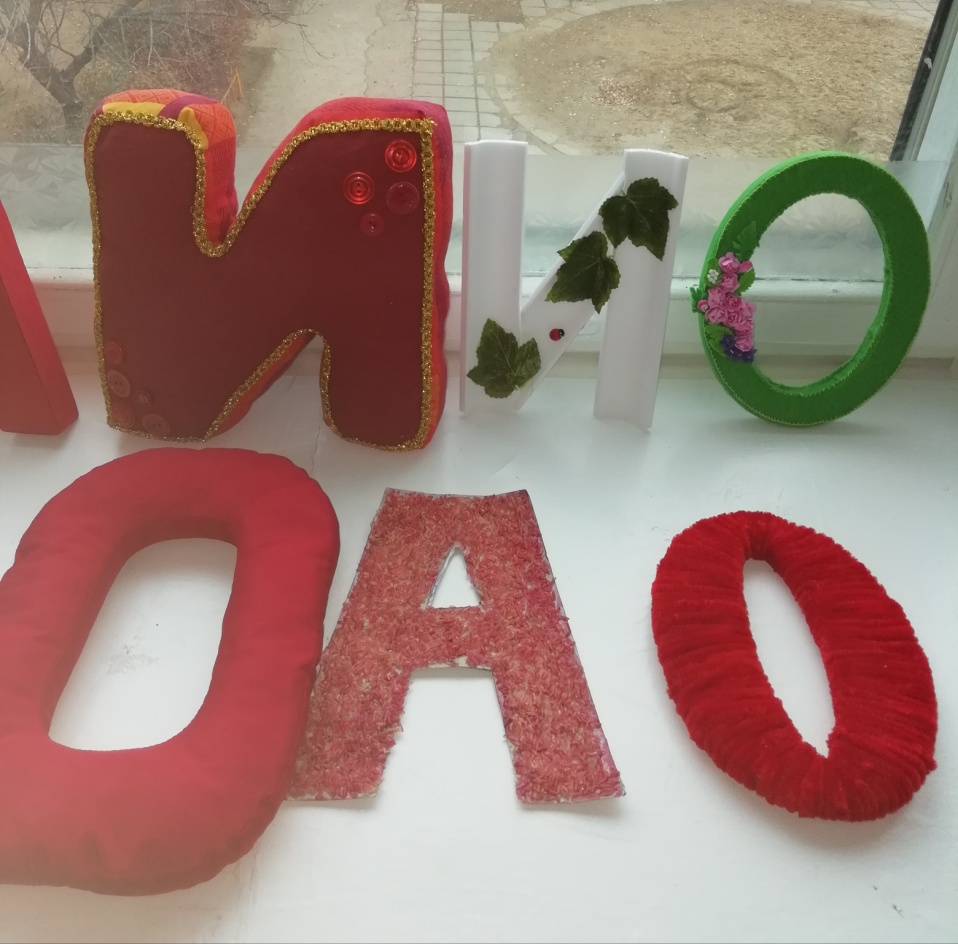 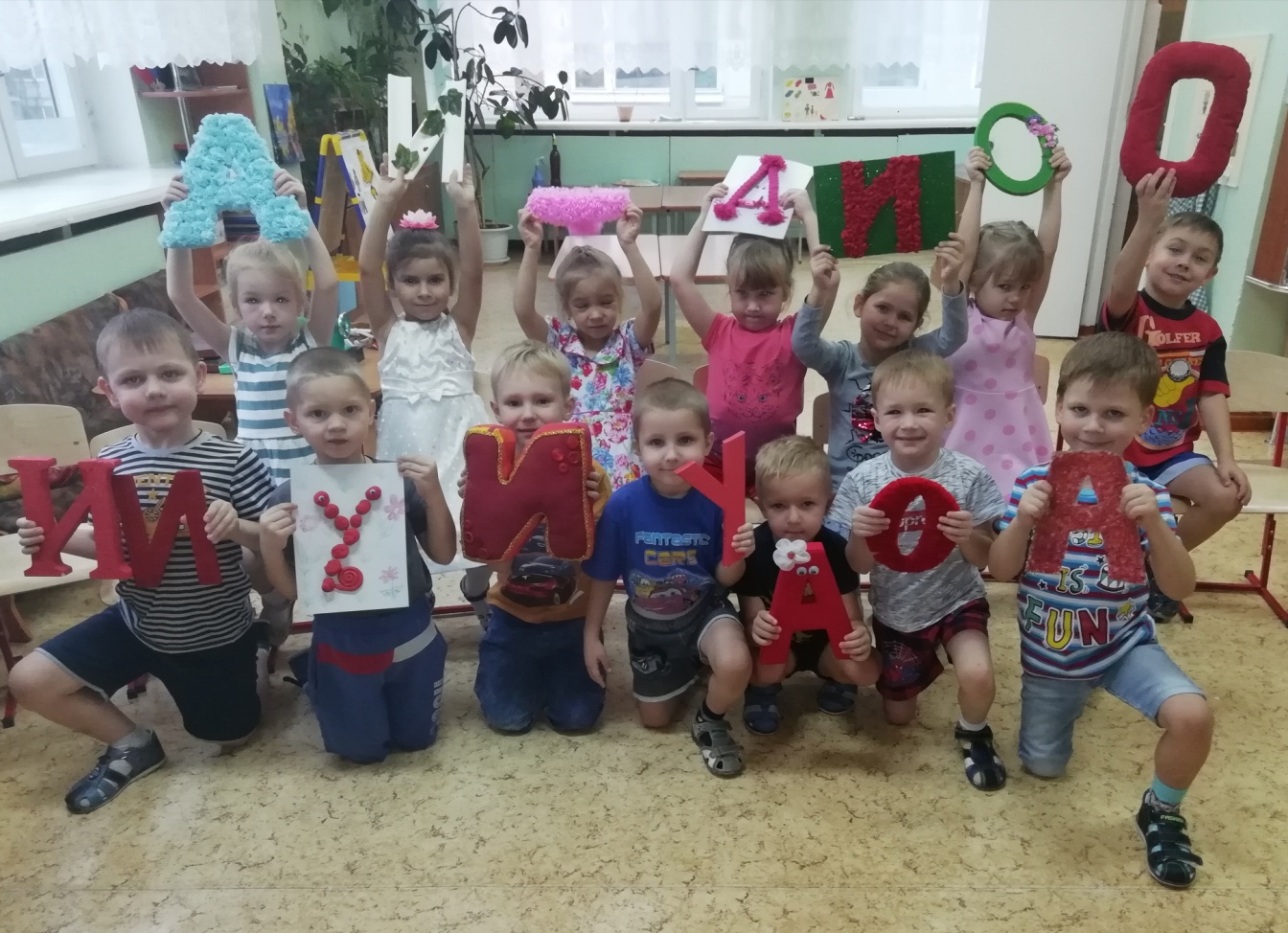 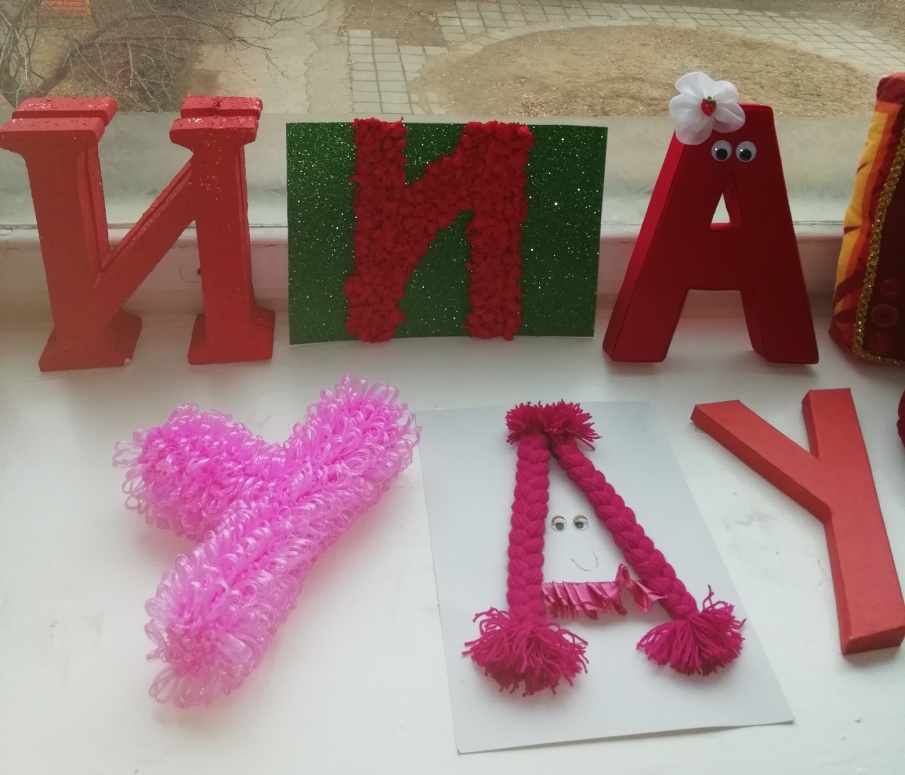 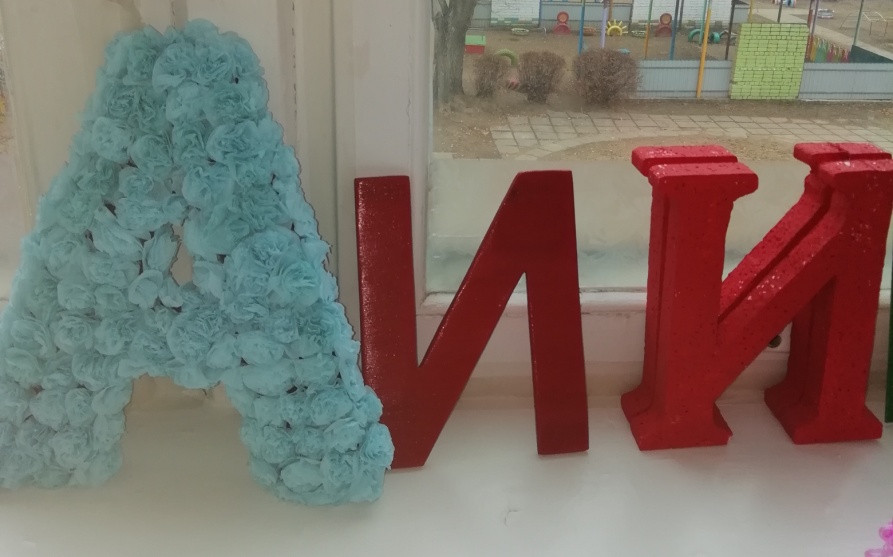 